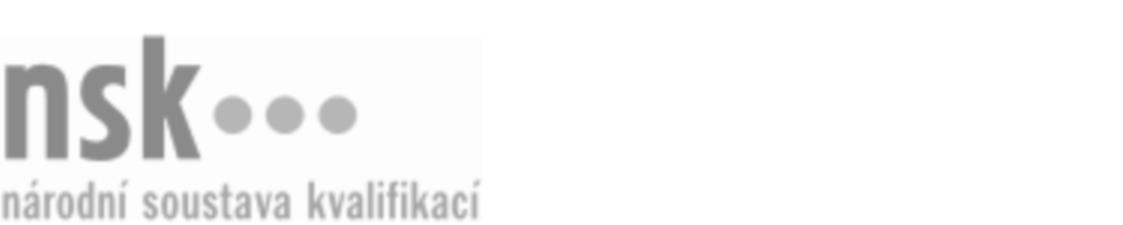 Další informaceDalší informaceDalší informaceDalší informaceDalší informaceDalší informaceChemický technik / chemická technička pro povrchové úpravy materiálů (kód: 28-069-M) Chemický technik / chemická technička pro povrchové úpravy materiálů (kód: 28-069-M) Chemický technik / chemická technička pro povrchové úpravy materiálů (kód: 28-069-M) Chemický technik / chemická technička pro povrchové úpravy materiálů (kód: 28-069-M) Chemický technik / chemická technička pro povrchové úpravy materiálů (kód: 28-069-M) Chemický technik / chemická technička pro povrchové úpravy materiálů (kód: 28-069-M) Autorizující orgán:Ministerstvo průmyslu a obchoduMinisterstvo průmyslu a obchoduMinisterstvo průmyslu a obchoduMinisterstvo průmyslu a obchoduMinisterstvo průmyslu a obchoduMinisterstvo průmyslu a obchoduMinisterstvo průmyslu a obchoduMinisterstvo průmyslu a obchoduMinisterstvo průmyslu a obchoduMinisterstvo průmyslu a obchoduSkupina oborů:Technická chemie a chemie silikátů (kód: 28)Technická chemie a chemie silikátů (kód: 28)Technická chemie a chemie silikátů (kód: 28)Technická chemie a chemie silikátů (kód: 28)Technická chemie a chemie silikátů (kód: 28)Povolání:Chemický technik pro povrchové úpravy materiálůChemický technik pro povrchové úpravy materiálůChemický technik pro povrchové úpravy materiálůChemický technik pro povrchové úpravy materiálůChemický technik pro povrchové úpravy materiálůChemický technik pro povrchové úpravy materiálůChemický technik pro povrchové úpravy materiálůChemický technik pro povrchové úpravy materiálůChemický technik pro povrchové úpravy materiálůChemický technik pro povrchové úpravy materiálůKvalifikační úroveň NSK - EQF:44444Platnost standarduPlatnost standarduPlatnost standarduPlatnost standarduPlatnost standarduPlatnost standarduStandard je platný od: 21.10.2022Standard je platný od: 21.10.2022Standard je platný od: 21.10.2022Standard je platný od: 21.10.2022Standard je platný od: 21.10.2022Standard je platný od: 21.10.2022Chemický technik / chemická technička pro povrchové úpravy materiálů,  29.03.2024 9:50:35Chemický technik / chemická technička pro povrchové úpravy materiálů,  29.03.2024 9:50:35Chemický technik / chemická technička pro povrchové úpravy materiálů,  29.03.2024 9:50:35Chemický technik / chemická technička pro povrchové úpravy materiálů,  29.03.2024 9:50:35Strana 1 z 2Další informaceDalší informaceDalší informaceDalší informaceDalší informaceDalší informaceDalší informaceDalší informaceDalší informaceDalší informaceDalší informaceDalší informaceChemický technik / chemická technička pro povrchové úpravy materiálů,  29.03.2024 9:50:35Chemický technik / chemická technička pro povrchové úpravy materiálů,  29.03.2024 9:50:35Chemický technik / chemická technička pro povrchové úpravy materiálů,  29.03.2024 9:50:35Chemický technik / chemická technička pro povrchové úpravy materiálů,  29.03.2024 9:50:35Strana 2 z 2